Notas sobre la firma:- Se debe disponer de la letra MyriadPro- Se pueden usar otros logos en vez del de Unizar si se está autorizado para ello (Facultad/Escuela, Instituto de Investigación...)- Una vez introducidos los datos del investigador/a se puede copiar la zona como imagen (imprimiendo pantalla) y usarla en el correo.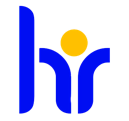 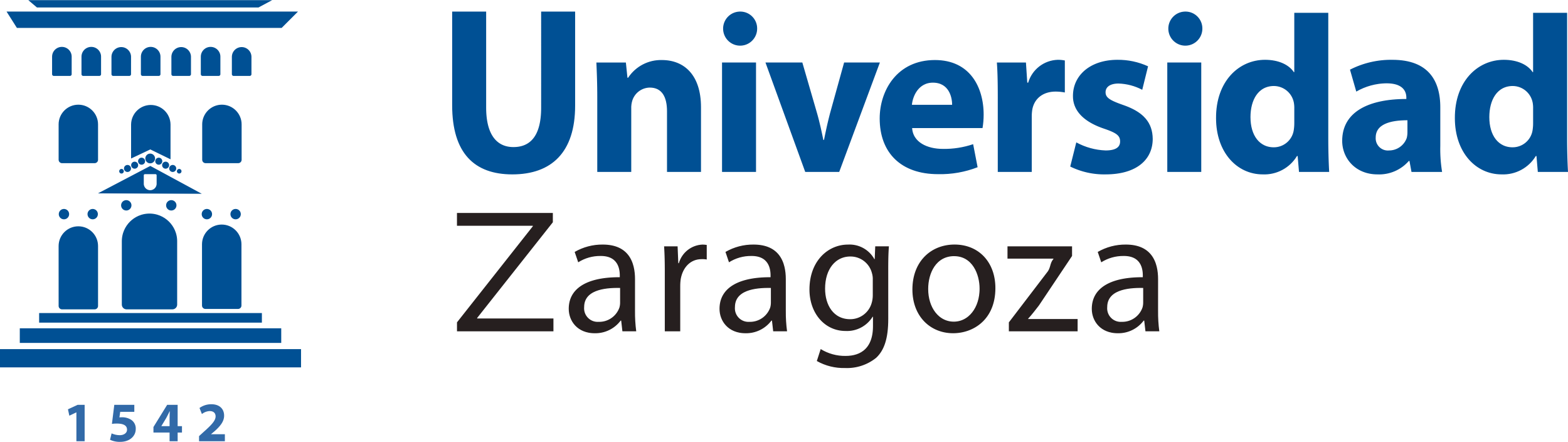 Juan Nadie DoeProfesor Titular de UniversidadDepartamento/Instituto/FacultadDirección T: 976 761000  jnadie@unizar.es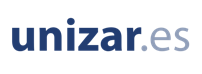 